         Администрация  муниципального образования     Сакмарский сельсовет      Сакмарского района     Оренбургской области         Постановление    от 01.06.2022 г. № 67-п«Об утверждении Порядка предоставления разрешения на вырубку зеленых насаждений и возмещения ущерба, причиненного зеленым насаждениям на территории муниципального образования Сакмарский сельсовет Сакмарского района Оренбургской области»В соответствии с Федеральным законом от 10.01.2002 № 7-ФЗ «Об охране окружающей среды», Федеральным законом от 06.10.2003 № 131-ФЗ «Об общих принципах организации местного самоуправления в Российской Федерации», решением Совета депутатов муниципального образования Сакмарский сельсовет Сакмарского района Оренбургской области от 24.11.2017 г. № 104 «Об утверждении Правил благоустройства территории муниципального образования Сакмарский сельсовет», Уставом муниципального образования Сакмарский сельсовет Сакмарского района Оренбургской области:ПОСТАНОВЛЯЮ:Утвердить Порядок предоставления разрешения на вырубку зеленых насаждений и возмещения ущерба, причиненного зеленым насаждениям на территории муниципального образования Сакмарский сельсовет Сакмарского района Оренбургской области согласно приложению 1.Создать комиссию по контролю за вырубкой зеленных насаждений, возмещения компенсационной стоимости и восстановления зеленых насаждений и утвердить в составе согласно приложению 2.Постановление вступает в силу после его обнародования и подлежит опубликованию на официальном сайте муниципального образования Сакмарский сельсовет Сакмарского района Оренбургской области;Контроль за исполнением данного постановления оставляю за собой.Глава администрации муниципального образования Сакмарский сельсовет                              В.В. Потапенко     Разослано: в дело, прокуратуре.Приложение 1к Постановлению администрациимуниципального образования Сакмарский сельсовет Сакмарского района Оренбургской областиот 01.06.2022 г. № 67-пПорядокпредоставления разрешения на вырубку зеленых насаждений ивозмещения ущерба, причиненного зеленым насаждениям на территории муниципального образования Сакмарский сельсовет Сакмарского района Оренбургской областиНастоящий Порядок о предоставлении разрешения на вырубку зеленых насаждений и возмещения ущерба, причиненного зеленым насаждениям на территории муниципального образования Сакмарский сельсовет Сакмарского района Оренбургской области разработан в соответствии с Конституцией Российской Федерации, Федеральным законом от 10.012002 № 7-ФЗ «Об охране окружающей среды», Федеральным законом от 06.10.2003 № 131-ФЗ «Об общих принципах организации местного самоуправления в Российской Федерации», решением Совета депутатов муниципального образования Сакмарский сельсовет Сакмарского района Оренбургской области от 24.11.2017 г. № 104 «Об утверждении Правил благоустройства территории муниципального образования Сакмарский сельсовет», Уставом муниципального образования Сакмарский сельсовет Сакмарского района Оренбургской области и определяет порядок предоставления разрешения на вырубку и возмещения ущерба, причиненного зеленым насаждениям на территории муниципального образования Сакмарский сельсовет Сакмарского района Оренбургской области (далее – Порядок).Настоящий Порядок определяет:правила вырубки зеленых насаждений на территории муниципального образования Сакмарский сельсовет Сакмарского района Оренбургской области, за исключением зеленых насаждений, находящихся на земельных участках, принадлежащих физическим (юридическим) лицам на праве собственности, а также лесных участках, относящихся к землям государственного лесного фонда Российской Федерации;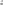 состав, порядок работы Комиссии по контролю за вырубкой зеленных насаждений, возмещения компенсационной стоимости и восстановления зеленых насаждений (далее – Комиссия).Основные понятия, используемые в настоящем Порядке:зеленые насаждения – это совокупность древесных, кустарниковых и травянистых растений естественного происхождения или посаженных на определенной территории; уничтожение зеленых насаждений – повреждение и (или) вырубка (снос) зеленых насаждений, повлекшие прекращение роста; под вырубкой понимается комплекс мероприятий, включающий в себя работы по сносу деревьев и кустарников на основании полученного разрешения (далее - вырубка); компенсация – возмещение потерь, убытков, понесенных при вырубке (пересадке) зеленых насаждений в виде компенсационного озеленения или денежной компенсации; компенсационное озеленение (натуральная компенсация) воспроизводство зеленых насаждений взамен уничтоженных или поврежденных; компенсационная стоимость (денежная компенсация) стоимостная оценка конкретных зеленых насаждений, устанавливаемая для учета их ценности при уничтожении или повреждении.Вырубка зеленых насаждений производится на основании разрешения на вырубку зеленых насаждений, выдаваемого после возмещения вреда в денежной или натуральной форме за счет средств заявителя.Вырубка без разрешения не допускается, за исключением случаев, когда вырубка касается поросли древесной растительности диаметром менее 10 см.Органом, уполномоченным на предоставление разрешения на вырубку зеленых насаждений на территории муниципального образования Сакмарский сельсовет Сакмарского района Оренбургской области (далее – Разрешение) (приложение № 1 к Порядку) является администрация муниципального образования Сакмарский сельсовет Сакмарского района Оренбургской области (далее – Админитрация).Разрешение выдается после обследования зеленых насаждений Комиссией.Для получения разрешения на вырубку зеленых насаждений заявитель подает заявление в администрацию Сакмарский сельсовет Сакмарского района Оренбургской области в письменной форме с указанием количества и наименования насаждений, их состояния и причин вырубки.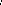 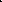 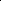 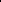 К заявлению прилагается:схема участка, занятого зелеными насаждениями с ориентиром до ближайших строений или других ориентиров с нанесением зеленых насаждений, подлежащих вырубке; сведения о земельном участке, землях (категория земель, вид разрешенного использования, при наличии кадастровый номер, предполагаемая площадь вырубки); фотоматериалы зеленых насаждений (ситуационные, детальные); сведения об объектах расположенных на земельном участке, землях либо предполагаемых к размещению, строительству, реконструкции; сведения о наличии (отсутствии) зон с особыми условиями использования территорий.В случае предоставления неполного пакета документов и/или сведений, заявителю в рассмотрении заявления по существу отказывается.Общий срок рассмотрения заявления составляет 30 дней со дня его поступления.После поступления заявления с приложенными документами, специалист Администрации проверяет их на соответствие п. 6-7 настоящего Порядка.В случае отсутствия оснований для отказа в соответствии с п. 8 настоящего Порядка, специалист Администрации передает заявление с пакетом документов на рассмотрение Комиссии.Комиссией проводится обследование участка, занятого лесными насаждениями, в срок не более 10 дней.Состав, порядок работы Комиссии:12.1. В состав Комиссии входят председатель комиссии, заместитель председателя комиссии, секретарь комиссии, члены комиссии.К работе в Комиссии могут привлекаться на безвозмездной основе в качестве экспертов по согласованию специалисты заинтересованных служб, представители управляющих компаний, на территориях которых расположены зеленые насаждения, представители служб в сфере природопользования, кадастровые инженеры.Эксперты принимают участие в работе Комиссии лично или через представителя, уполномоченного на участие в Комиссии. Эксперты правом голоса не обладают.Комиссия осуществляет свою деятельность в форме выездных совещаний по обследованию зеленых насаждений, на которых решаются вопросы, отнесенные к ее компетенции. Периодичность совещаний определяется по мере поступления заявлений.Заседание считается правомочным, если на нем присутствует не менее половины ее членов. В случае невозможности присутствия члена комиссии на заседании комиссии (в связи с болезнью, отпуском, командировкой) в работе комиссии принимает участие лицо, его замещающее, с правом голосования по вопросам повестки заседания.Решение Комиссии принимается простым большинством голосов.При равном количестве голосов председатель Комиссии имеет право решающего голоса.12.2. Полномочия Комиссии:рассматривает, в соответствии с установленным порядком, заявления юридических и физических лиц о предоставлении разрешения на вырубку зеленых насаждений; запрашивает необходимую информацию; привлекает, при необходимости, экспертов для оценки представляемого  на рассмотрение предложения о вырубке деревьев и кустарников, а также при возникновении спорных ситуаций; готовит акт обследования зеленых насаждений; осуществляет расчет размера компенсации, причиненного зеленым насаждениям, при вынужденном повреждении и (или) вырубке (сносе) по Методике расчета компенсации при повреждении или уничтожении зеленых насаждений (приложение 5 к Порядку).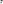 12.3 Заседание комиссии назначает и проводит председатель комиссии, а в его отсутствие – заместитель председателя комиссии.Председатель комиссии, а в его отсутствие – заместитель председателя комиссии:определяет повестку заседания комиссии и докладчиков по вопросам повестки заседания;осуществляет общий контроль за реализацией принятых комиссией решений.Секретарь комиссии направляет приглашения (устные или письменные) на заседания комиссии всем членам комиссии, готовит проекты решений комиссии.Решение Комиссии оформляется актом обследования по форме согласно приложению к настоящему Порядку, который подписывается председателем комиссии, секретарем и всеми членами комиссии, в течение одного рабочего дней с даты проведения заседания комиссии. К Акту могут прилагаться копии материалов, связанных с вопросом совещания.Подготовленный Акт Комиссией направляется в Администрацию для принятия решения о выдаче (отказа) разрешения на вырубку зеленых насаждений.При подготовке разрешения специалист Администрации готовит проект соглашения об уплате суммы компенсационной стоимости зеленых насаждений (приложение 4 к Порядку), причиненного зеленым насаждениям.После подписания соглашения и произведенной оплаты выдается разрешение.Возмещение вреда от повреждения или уничтожения зеленых насаждений производится в денежной и (или) натуральной форме.Возмещение вреда в натуральной форме осуществляется путем посадки равноценных или более ценных пород деревьев и (или) кустарников взамен уничтоженных.Если зеленые насаждения подлежат пересадке, выдачу разрешения следует производить без компенсационной стоимости. Места посадок определяются Администрацией и указываются в разрешении,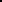 В случае отсутствия возможности возмещения вреда в натуральной форме в полном объеме применяется денежная форма.Вырубка зеленых насаждений производится силами и за счет заявителя, за исключением санитарных рубок в местах общего пользования (в парках, скверах, бульварах, дворах, территориях вдоль проезжей части улиц и дорог, придомовых территориях жилых домов).В сложившейся застройке подлежат санитарной вырубке зеленые насаждения:порослевого происхождения	(хаотичное произрастание, размножающиеся самосевом); аварийные (сухостойные, переросшие, имеющие наклон ствола или ветвей более 45 0 ,больные); в целях соблюдения требований санитарных норм, предъявляемых к инсоляции жилых и общественных зданий и помещений, игровых площадок, противоречащих требованиям СНиП; утратившие декоративный вид (малоценные).Вырубка без возмещения вреда допускается на основании Разрешения в случае:вырубки засохших, больных, находящихся в аварийном состоянии деревьев и кустарников;если деревья и кустарники находятся в охранной зоне инженерных коммуникаций; вырубки зеленых насаждений в целях предупреждения и ликвидации последствий аварий, катастроф, стихийных бедствий и иных чрезвычайных ситуаций природного и техногенного характера; санитарной, омолаживающей, формовочной обрезки крон деревьев, стрижки «живой» изгороди;невозможности обеспечения нормальной видимости технических средств регулирования дорожного движения, безопасности движения транспорта и пешеходов.Основанием для отказа в выдаче Разрешения служат:неполный состав сведений в заявлении и в представленных документах; недостоверный состав сведений в заявлении и в представленных документах; неоплата компенсационной стоимости за повреждение и (или) вырубку(снос) зеленых насаждений (если компенсационная оплата предусмотрена); выявление возможности избежать вырубки (сноса) зеленых насаждений; обнаружение недостоверных данных в представленных документах.Уведомление об отказе в выдаче Разрешения направляется заявителю в письменной форме с указанием причин отказа.Лица, осуществляющие вырубку зеленых насаждений в нарушение Порядка, несут ответственность, предусмотренную законодательством Российской Федерации.Контроль за выполнением настоящего Порядка, за соответствием проведения вырубки зеленых насаждений разрешительной документации и условиями выданных разрешений на вырубку осуществляет администрация муниципального образования Сакмарский сельсовет Сакмарского района Оренбургской области.Приложение № 1 к Порядку предоставления разрешения на вырубку  зеленых насаждений и возмещения ущерба, причиненного зеленым насаждениям на территории муниципального образования Сакмарский сельсовет Сакмарского района Оренбургской области         от 01.06.2022 г. № 67-пФОРМАРАЗРЕШЕНИЕ №____на вырубку (снос) зеленых насаждений на территории муниципального образования Сакмарский сельсовет Сакмарского района Оренбургской областис. Сакмара	«___»_____________20___г.Выдано администрация муниципального образования Сакмарский сельсовет Сакмарского района Оренбургской области: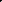 (Ф.И.О., должность)Вид работ, кем производятся:Основание для выдачи разрешения:(заявление заинтересованного лица, Акт обследования зеленых насаждений либо, расчет размера материального ущерба, причиненного зеленым насаждениям, наличие платежного документа и др.) Состав работ:Должностьподпись Ф.И.О.мпПриложение № 2 к Порядку предоставления разрешения на вырубку  зеленых насаждений и возмещения ущерба, причиненного зеленым насаждениям на территории муниципального образования Сакмарский сельсовет Сакмарского района Оренбургской области        от 01.06.2022 г. № 67-пАКТобследования зеленых насажденийс. Сакмара	«___»_____________20___г.	Комиссия в составе:председателя -(ФИО и должность специалиста)членов комиссии:_________________________________________________________________(ФИО, должность специалистов)На основании:(указать основание) произвела обследование зеленых насаждений, произрастающих на земельном участке, расположенном по адресу:В результате обследования установлено:Обследуемые зеленые насаждения:Решение комиссии:Настоящий акт подлежит корректировке при изменении существующей ситуации, проектных решений по данному объекту, либо в иных случаях, которые на момент проведения обследования предусмотреть не представлялось возможным.Я предупрежден(а), что в случае осуществления работ по вырубке (сносу) зеленых насаждений в отсутствие разрешительных документов, _________________________________(представитель организации, индивидуального предпринимателя, ФИО гражданина подавших заявление о выдаче разрешения на вырубку деревьев и кустарников на территории муниципального образования) 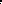 будет привлечен(а) к административной ответственности в порядке, установленном действующим законодательством Российской Федерации, с взысканием ущерба, причиненного уничтожением, незаконной рубкой зеленых насаждений.С актом ознакомлен(а): ___________________________________________________________(подпись представителя заявителя)Подписи:Председатель комиссии: _________________ (_________________________)	  подпись	              расшифровка подписиЧлены комиссии:_________________ (_________________________)        подпись	              расшифровка подписи2. _________________ (_________________________)        подпись	              расшифровка подписи3. _________________ (_________________________)        подпись	              расшифровка подписи4. _________________ (_________________________)        подпись	              расшифровка подписи5. _________________ (_________________________)        подпись	              расшифровка подписи6. _________________ (_________________________)        подпись	              расшифровка подписиПриложение № 3 к Порядку предоставления разрешения на вырубку  зеленых насаждений и возмещения ущерба, причиненного зеленым насаждениям на территории муниципального образования Сакмарский сельсовет Сакмарского района Оренбургской области                      от 01.06.2022 г. № 67-пАКТ №________расчета стоимости зеленых насажденийпо адресу____________________________________________МО Сакмарский сельсовет                                           «___»___________20___г.Комиссия в составе:председателя -ФИО и должностьчленов комиссии:ФИО и должность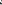 произвела расчет стоимости зеленых насаждений, попадающих под вынужденный снос (вырубку)при____________________________________________________________________________                                   казать основание для вынужденного сноса (вырубке)на территории МО Сакмарский сельсовет, и составила настоящий акт о том, что размер стоимости составляет:Расчет стоимости произведен на основании___________________________________________Мне,____________________________________________________________________________                    ФИО, должность представителя заинтересованного лица, подавшего заявление о выдаче разрешения_______________________________________________________________________________________                     на вырубку деревьев и кустарников разъяснена обязанность предварительной оплатыЯ предупрежден(а), что в случае осуществления вырубки зеленых насаждений без предварительной оплаты,_______________________________________________________________________________________Ф.И.О. физического лица, индивидуального предпринимателя, представитель организации, подавших заявление о выдаче разрешения на вырубку деревьев и кустарниковбуду привлечен (а) к административной ответственности в порядке, установленном действующим законодательством Российской Федерации, с взысканием ущерба, причиненного незаконной рубкой зеленых насаждений. С актом ознакомлен (а):                       подпись представителя заявителяПодписи:Председатель комиссии: _________________ (_________________________)	  подпись	              расшифровка подписиЧлены комиссии:_________________ (_________________________)        подпись	              расшифровка подписи2. _________________ (_________________________)        подпись	              расшифровка подписи3. _________________ (_________________________)        подпись	              расшифровка подписи4. _________________ (_________________________)        подпись	              расшифровка подписи5. _________________ (_________________________)        подпись	              расшифровка подписи6. _________________ (_________________________)        подпись	              расшифровка подписиПриложение № 4 к Порядку предоставления разрешения на вырубку зеленых насаждений и возмещения ущерба, причиненного зеленым насаждениям на территории муниципального образования Сакмарский сельсовет Сакмарского района Оренбургской области                      от 01.06.2022 г. № 67-пСоглашение об уплате компенсационной стоимости зеленых насажденийс. Сакмара	«___»_____________20___г._______________________________________________________________________________________в лице________________________________________________________________________ действующего на основании_________________________________________________________именуемое в дальнейшем «Сторона 1», с одной стороны, и_______________________________________________________________________________именуем в дальнейшем «Сторона 2», с другой стороны, при совместном упоминании именуемые «Стороны», заключили настоящее соглашение о нижеследующем:По настоящему соглашению Сторона 1 оплачивает Стороне 2 компенсационную стоимость зеленых насаждений, вырубаемых на территории муниципального образования Сакмарский сельсовет Сакмарского района Оренбургской области при проведении работпо_____________________________________________________________________________________________                                                          указать причину сноса (вырубки) зеленых насаждений_______________________________________________________________________________________в размере, установленном в п. 2 настоящего Соглашения.Сумма компенсационной стоимости зеленых насаждений, подлежащая оплате, определяется на основании Порядка предоставления разрешения на вырубку и возмещения ущерба, причиненного зеленым насаждениям на территории муниципального образования Сакмарский сельсовет Сакмарского района Оренбургской области, утвержденного постановлением администрации Сакмарский сельсовет Сакмарского района Оренбургской области области от «___»______________20___г.  и составляет: __________________________________________________________________________НДС не облагается.3. Сторона 1 производит оплату компенсационной стоимости зеленых насаждений в размере, указанном в пункте 2 настоящего Соглашения, путем перечисления денежных средств по следующим реквизитам:___________________________________________________________________________________________________________________________________________в срок до начала производства работ по вырубке зеленых насаждений.4. Настоящее соглашение вступает в силу с момента подписания.Адреса и реквизиты сторон	Сторона 1	Сторона 2Приложение № 5 к Порядку предоставления разрешения на вырубку  зеленых насаждений и возмещения ущерба, причиненного зеленым насаждениям на территории муниципального образования Сакмарский сельсовет Сакмарского района Оренбургской области                      от 01.06.2022 г. № 67-пМЕТОДИКАРАСЧЕТА КОМПЕНСАЦИИ ПРИ ПОВРЕЖДЕНИИ ИЛИ УНИЧТОЖЕНИИ ЗЕЛЕНЫХ НАСАЖДЕНИЙ1. Классификация и идентификация зеленых насаждений для определения компенсационной стоимости1.1. Для расчета компенсационной стоимости основных типов зеленых насаждений применяется следующая классификация растительности вне зависимости от вида функционального использования, местоположения, формы собственности и ведомственной принадлежности сельских территорий:деревья (хвойные, лиственные); кустарники;травянистый покров (газоны и естественная травяная растительность).1.2 Породы различных деревьев по своей ценности (декоративным свойствам) объединяются в четыре группы:1) хвойные деревья;2) 1-я группа лиственных деревьев (особо ценные);3) 2-я группа лиственных деревьев (ценные);4) 3-я группа лиственных деревьев (малоценные).Распределение древесных пород по их ценности (декоративным свойствам) представлено в таблице.Таблица Распределение древесных пород по их ценности (декоративным свойствам)1.3 Деревья подсчитываются поштучно.Если дерево имеет несколько стволов, то в расчетах компенсационной стоимости учитывается каждый ствол отдельно. Если второстепенный ствол достиг в диаметре пять см и растет на расстоянии более 0,5 м от основного ствола на высоте 1,3 м, то данный ствол считается отдельным деревом.1.4 Кустарники в группах подсчитываются поштучно.Количество вырубаемых кустарников в живой изгороди определяется из расчета пяти кустарников на каждый погонный метр при двухрядной изгороди и трех кустарников на каждый погонный метр - при однорядной изгороди.1.5 Количество зарослей самосевных деревьев и кустарников (деревья и (или) кустарники самосевного и порослевого происхождения, образующие единый сомкнутый полог) определяется из расчета 20 деревьев на каждые 100 кв. м.1.6 Самосевные деревья, относящиеся к третьей группе лиственных, древесных пород (малоценных) и не достигшие в диаметре ствола пяти см, при расчете компенсационной стоимости не учитываются.1.7 Количество газонов и естественной травяной растительности определяется исходя из занимаемой ими площади в квадратных метрах.1.8 Аварийным признается дерево, наклон ствола которого превышает 30 градусов от вертикали, либо дерево без наклона ствола, имеющее признаки, свидетельствующие о наличии угрозы жизни, здоровью, имуществу граждан. Аварийные деревья по состоянию или местоположению подлежат удалению, если перевод в другое безопасное жизненное состояние (кустарниковую форму) затруднен или невозможен. Оплата компенсационной стоимости аварийного дерева не производится.Порядок определения компенсационной стоимости зеленых насаждений2.1 Компенсационная стоимость зеленых насаждений определяется по формуле:где:Скс - компенсационная стоимость зеленых насаждений, руб.;Сксi - компенсационная стоимость i-го вида зеленых насаждений (деревья, кустарники, газон, естественный травяной покров), руб.2.2  Компенсационная стоимость отдельных видов зеленых насаждений (деревья, кустарники, газон, естественный травяной покров) определяется по формуле:Сксi = (Сбц x Кз x Кв x Ксост) x N,где:Сксi - компенсационная стоимость i-го вида зеленых насаждений (деревья, кустарники, газон, естественный травяной покров), руб.;Сбц - базовые цены основных видов деревьев, кустарников, травянистой растительности, цветников (в расчете на одно дерево, один кустарник, один погонный метр живой изгороди, один кв. метр травяного покрова, один кв. метр цветников), руб.;Кз - коэффициент поправки на социально-экологическую значимость зеленых насаждений;Кв - коэффициент поправки на водоохранную ценность зеленых насаждений (коэффициент поправки на водоохранную зону);Ксост - коэффициент поправки на качественное состояние зеленых насаждений;N - количество зеленых насаждений i-го вида, подлежащих уничтожению, шт., кв. м.2.3 Значения поправочных коэффициентов:2.3.1 Кз - коэффициент поправки на социально-экологическую значимость зеленых насаждений учитывает социальную, историко-культурную и природоохранную значимость зеленых насаждений и устанавливается в размере:3,5 - для особо охраняемых природных территорий регионального и местного значения;3,0 - для зон охраны объектов культурного наследия;2,5 - для рекреационных зон (кроме особо охраняемых природных территорий регионального и местного значения);2,0 - для жилых зон;1,8 - для общественно-деловых зон;1,5 - для производственных зон;1,0 - для зон инженерной и транспортной инфраструктуры.2.3.2 Кв - коэффициент поправки на водоохранную зону учитывает водоохранные функции зеленых насаждений и устанавливается в размере:2,5 - для зеленых насаждений, расположенных в прибрежной зоне открытого водотока (водоема);1,8 - для зеленых насаждений, расположенных в водоохранной зоне открытого водотока (водоема);1,0 - для остальных территорий.2.3.3 Ксост - коэффициент поправки на текущее состояние зеленых насаждений учитывает фактическое состояние зеленых насаждений и устанавливается в размере:1,0 - для зеленых насаждений в хорошем и удовлетворительном состоянии.Качественное состояние объектов растительности определяется по следующим признакам: деревья и кустарники здоровые (признаков заболеваний и повреждений вредителями нет или заболевания есть, но они в начальной стадии, без механических повреждений или с наличием незначительных механических повреждений, не угрожающих их жизни, нормального развития, с густой листвой, окраска и величина листьев нормальные), травяной покров густой, однородный, равномерный, цвет интенсивно зеленый.0,5 - для зеленых насаждений в неудовлетворительном состоянии.Качественное состояние объектов растительности определяется по следующим признакам: деревья и кустарники ослабленные, со слабо развитой (изреженной) кроной, сухой вершиной, усыхание кроны более 50 процентов, с признаками заселения стволовыми вредителями, значительными механическими повреждениями, травяной покров разреженный, неоднородный, окраска неровная, с преобладанием желтых оттенков, с вытоптанными местами.В случае невозможности определения фактического состояния уничтоженных зеленых насаждений принимается Ксост = 1,0.2.3.4 В случае невозможности определения видового состава и фактического состояния уничтоженных (вырубленных, снесенных) зеленых насаждений исчисление размера ущерба проводится по максимальной оценочной стоимости первой группы лиственных деревьев (особо ценные) и принимается Ксост = 1,0.2.3.5 При незаконном уничтожении (вырубке, сносе) и (или) повреждении зеленых насаждений применяется повышающий коэффициент К = 10,0.3 Нормативы исчисления компенсационной стоимости зеленых насаждений и объектов озеленения на территории муниципального образования Сакмарский сельсовет Сакмарского района Оренбургской области3.1 Нормативы исчисления компенсационной стоимости зеленых насаждений и объектов озеленения на территории муниципального образования Сакмарский сельсовет Сакмарского района Оренбургской области определяются в соответствии с группой древесных пород по их ценности после составления соответствующих актов обследования исходя из стоимости видов и объема работ по производству компенсационного озеленения, а также стоимости саженцев, ежегодно утверждаемых постановлением администрации Сакмарский сельсовет Сакмарского района Оренбургской области на основе запроса ценовых предложений.3.2 Базовая цена дерева определяется в зависимости от породы по формуле:Сбцд = Спдj + Суд x Квпд,где:Сбцд - базовая цена одного дерева на текущий период, руб.;Спд - сметная стоимость посадки одного дерева с учетом стоимости посадочного материала (дерева) на текущий период, руб.;Суд - сметная стоимость годового ухода за одним деревом на текущий период, руб.;j - группа древесных пород по их ценности;Квпд - количество лет восстановительного периода, учитываемого при расчете затрат на восстановление деревьев на текущий период.3.3 Базовая цена одного кустарника или одного погонного метра живой изгороди определяется по формуле:Сбцк = Спк + Сук x Квпк,где:Сбцк - базовая цена одного кустарника, одного погонного метра живой изгороди на текущий период, руб.;Спк - сметная стоимость посадки одного кустарника, одного погонного метра живой изгороди с учетом стоимости посадочного материала (кустарника) на текущий период, руб.;Сук - сметная стоимость годового ухода за одним кустарником, за одним погонным метром живой изгороди на текущий период, руб.;Квпк - количество лет восстановительного периода, учитываемого при расчете затрат на восстановление одного кустарника, одного погонного метра живой изгороди на текущий период.Количество лет восстановительного периода, учитываемого при расчете компенсации за уничтожаемые (сносимые, вырубаемые) зеленые насаждения:для хвойных деревьев - 10 лет;для лиственных деревьев первой группы - семь лет;для лиственных деревьев второй группы - пять лет;для лиственных деревьев третьей группы - три года;для кустарников - один год;для газонов - один год.3.4 Базовая цена травяного покрова определяется по следующей формуле:Сбцт = Спт + Сут,где:Сбцт - базовая цена одного квадратного метра травяного покрова на текущий период, руб.;Спт - сметная стоимость устройства одного квадратного метра газона с учетом стоимости посадочного материала на текущий период, руб.;Сут - сметная стоимость годового ухода за одним квадратным метром газона на текущий период, руб.3.5 Базовая цена цветника определяется по следующей формуле:Сбцц = Спц + Суц,где:Сбцц - базовая цена одного квадратного метра цветника на текущий период, руб.;Спц - сметная стоимость устройства одного квадратного метра цветника с учетом стоимости посадочного материала на текущий период, руб.;Суц - сметная стоимость годового ухода за одним квадратным метром цветника на текущий период, руб.3.6 Сметная стоимость посадки (устройства) одной единицы зеленых насаждений определена на основании территориальных единичных расценок.4 Порядок расчета стоимости натурального озеленения4.1 Стоимость натурального озеленения рассчитывается при проведении компенсационного озеленения в натуральной форме для учета коэффициента неприживаемости зеленых насаждений при посадке, составляющего 20 процентов.4.2 Стоимость натурального озеленения рассчитывается по формуле:Сдс = Скс x 0,2,где:Сдс - стоимость натурального озеленения, руб.;Скс - компенсационная стоимость зеленых насаждений, руб.;0,2 - коэффициент, учитывающий неприживаемость зеленых насаждений при посадке.4.3 Для расчета стоимости натурального озеленения принимается только то количество зеленых насаждений, которое компенсировано в результате проведения озеленения в натуральной форме.5 Порядок определения стоимости компенсационного озеленения при осуществлении его в денежной форме5.1 Стоимость компенсационного озеленения рассчитывается по формуле:Ско = Скс x 1,2 x 1,1,где:Ско - стоимость компенсационного озеленения, руб.;Скс - компенсационная стоимость зеленых насаждений, руб.;1,2 - коэффициент, учитывающий неприживаемость зеленых насаждений;1,1 - коэффициент, учитывающий затраты на проектирование.5.2 Размер стоимости компенсационного озеленения, подлежащего внесению лицом, в чьих интересах или по вине которого произошли вырубка (снос), пересадка, повреждение или уничтожение зеленых насаждений, определяется как сумма стоимости компенсационного озеленения всех видов зеленых насаждений, подлежащих уничтожению (повреждению).6 Порядок исчисления размера платежей за уничтожение (вырубку, снос), повреждение зеленых насажденийИсчисление размера платежей производит Комиссия по контролю за вырубкой зеленых насаждений на территории муниципального образования Сакмарский сельсовет Сакмарского района Оренбургской области в следующей последовательности:6.1 На основании исходных данных определяется количество и (или) площади уничтоженных зеленых насаждений, объектов озеленения или их отдельных элементов, определяется степень их повреждения.6.2 На основании п. 3.1 или представленной сметной стоимости определяется размер денежной составляющей натурального озеленения. Если сумма сметной стоимости за натуральное озеленение меньше причиненного ущерба, заявитель обязан произвести доплату.6.3 Результаты оформляются в форме расчета размера материального ущерба, причиненного зеленым насаждениям.6.4 При применении настоящей Методики ежегодно учитывается изменение уровня цен.
Приложение 2 к Постановлению администрации муниципального образования Сакмарский сельсовет Сакмарского района Оренбургской областиот 01.06.2022 г. № 67-пСостав комиссии по контролю за вырубкой зеленных насаждений, возмещения компенсационной стоимости и восстановления зеленых насажденийПородаДиаметрКоличествоСостояниеПорода Диаметр(см) Количество (шт)Состояние Компенсационная стоимость за единицу, руб.Компенсационнаястоимость всего, руб.ИтогоХвойные породы Лиственные древесные породы Лиственные древесные породы Лиственные древесные породы первая группа вторая группа третья группа Ель, кедр, лиственница, пихта, сосна, туя, можжевельник, тис Акация белая, бархат амурский, вяз, дуб, ива (белая, остролистная, русская), каштан конский, клен (кроме клена ясенелистного), липа, лох, орех, ясень Береза, боярышник (штамбовая форма), плодовые декоративные (яблони, сливы, груши, абрикос и др.), рябина, тополь (белый, берлинский, канадский, черный, пирамидальный), черемуха Ива (кроме указанных в первой группе), клен ясенелистный, ольха, осина, тополь (бальзамический)Тихов Артем ВладимировичПредседатель комиссии - заместитель главы администраии муниципального образования Сакмарский сельсоветВарламичева ЛарисаВасильевнаЗаместитель председателя комиссии - главный специалист по архитектуре и градостроительству муниципального образования Сакмарский район Оренбургской областиЧеркасоваМаринаНиколаевнаСекретарь комиссии - специалист  1 категории муниципального образования Сакмарский сельсовет Сакмарского района Оренбургской областиЧлены комиссии:Члены комиссии:Мосалев Алексей ВикторовичДиректор МУП ЖКХ «НАШЕ СЕЛО»Мальцев Петр АлександровичРуководитель ГКУ «Сакмарское лесничество» Вагизова Елена ЯвитовнаВедущий специалист отдела по имуществу и земельным отношениям муниципального образования Сакмарский район Оренбургской области (по согласованию)КосолаповаТатьянаРашитовнаИнженер строительного отдела МКУ «ОМТО администрации Сакмарского района» (по согласованию)СосновцевСергейГригорьевичДепутат муниципального образования Сакмарский сельсовет Сакмарского района